                                                 Пояснительная записка к проекту постановления администрации Кондинского района "О внесении изменений в постановление администрации Кондинского района от 27 июля 2017 года  № 1124 "Об утверждении Порядка предоставления  финансовой поддержки в форме субсидий субъектам малого и среднего предпринимательства и  организациям, образующим  инфраструктуру поддержки субъектов малого и среднего предпринимательства"                Предлагаемое проектом  постановления администрации Кондинского района "О внесении изменений в постановление администрации Кондинского района от 27 июля 2017 года  № 1124 "Об утверждении Порядка предоставления  финансовой поддержки в форме субсидий субъектам малого и среднего предпринимательства и  организациям, образующим  инфраструктуру поддержки субъектов малого и среднего предпринимательства правовое регулирование направлено на решение проблем малого предпринимательства Кондинского путем снижения затрат Субъектов Кондинского района, осуществляющих экспорт продукции из Российской Федерации,  на проведение мероприятий по обязательной и добровольной сертификации (декларированию) экспортной продукции и, как результат, создание новых рабочих мест и сохранение ранее созданных рабочих мест.         Дополнения  в Порядок предоставления субсидий внесены в части увеличения максимального размера компенсации затрат местных товаропроизводителей по обязательной и добровольной сертификации (декларированию) экспортной продукции (продовольственного сырья) в размере не более 160 000 рублей  на  одного Субъекта в год (с учетом наличия собственных финансовых ресурсов, покрывающих расходы, связанные с оплатой мероприятия , в размере не менее 15%).        Степень негативных эффектов, которые могут возникнуть при решении вышеуказанных проблем, низкая.          Проектом постановления "О внесении изменений в постановление администрации Кондинского района от 27 июля 2017 года  № 1124 "Об утверждении Порядка предоставления  финансовой поддержки в форме субсидий субъектам малого и среднего предпринимательства и  организациям, образующим  инфраструктуру поддержки субъектов малого и среднего предпринимательства" не предусматривается возложение на субъекты малого и среднего предпринимательства обязанностей, запретов и ограничений и изменений в части предоставления необходимого пакета документов и выполнения всех условий предоставления финансовой поддержки в форме субсидии, а вводятся преимущества в части увеличения максимального размера субсидии для экспортно - ориентированных субъектов малого предпринимательства на проведение мероприятий по обязательной и добровольной сертификации (декларированию) экспортной продукции.     Степень рисков неблагоприятных последствий низкая (риски ухудшения инвестиционного климата в связи с ухудшением условий ведения бизнеса).Исполняющий обязанности председателя комитета  несырьевого сектораэкономики и поддержки предпринимательства                                                                В.В.Балина	     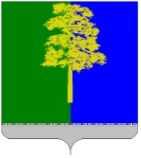 Муниципальное образованиеКондинский районХанты-Мансийского автономного округа- ЮгрыАДМИНИСТРАЦИЯКОНДИНСКОГО  РАЙОНАКомитет несырьевого сектора экономики и поддержки предпринимательстваМуниципальное образованиеКондинский районХанты-Мансийского автономного округа- ЮгрыАДМИНИСТРАЦИЯКОНДИНСКОГО  РАЙОНАКомитет несырьевого сектора экономики и поддержки предпринимательстваТитова ул., д. 24, Междуреченский,Кондинский район, Ханты-Мансийскийавтономный округ - Югра, 628200Телефон / факс (34677) 32-122E-mail: torgkonda@mail.ruhttp://www.admkonda.ru12 сентября 2017 года № 744